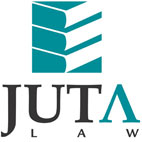 JUTA'S WEEKLY STATUTES BULLETIN(Bulletin 18 of 2018 based on Gazettes received during the week 26 April to 4 May 2018)JUTA'S WEEKLY E-MAIL SERVICEISSN 1022 - 6397PROCLAMATIONS AND NOTICESCUSTOMS AND EXCISE ACT 91 OF 1964Schedule 2 amended with effect from 15 November 2017 
(GN R470 in GG 41605 of 4 May 2018) (p11)PETROLEUM PRODUCTS ACT 120 OF 1977Regulations in respect of the single maximum national retail price for illuminating paraffin published with effect from 2 May 2018 (GN R465 in GG 41603 of 1 May 2018) (p3)Amendment of regulations in respect of petroleum products published with effect from 2 May 2018 (GN R466 in GG 41603 of 1 May 2018) (p4)Regulations in respect of the maximum retail price of Liquefied Petroleum Gas supplied to residential customers published with effect from 2 May 2018 
(GN R467 in GG 41603 of 1 May 2018) (p6)AGRICULTURAL PRODUCT STANDARDS ACT 119 OF 1990Standards and requirements regarding control of the export of citrus fruits amended with effect from seven days after publication (GN 468 in GG 41604 of 4 May 2018) (p16)NATIONAL CREDIT ACT 34 OF 2005Proposed Guideline 002/2018 for Ascertaining Consumers' Gross Incomes and Discretionary Incomes for the purposes of reg. 23A of the National Credit Regulations including the Affordability Assessment Regulations published for comment 
(GenN 224 in GG 41604 of 4 May 2018) (p24)NATIONAL ENVIRONMENTAL MANAGEMENT: WASTE ACT 59 OF 2008Proposed National Health Care Risk Waste Management Regulations, 2018 published for comment (GN 463 in GG 41601 of 30 April 2018) (p4)Proposed National Norms and Standards for Validation of the Treatment Efficacy and Operation of a Non-Combustion Treatment Technology Used to Treat Health Care Risk Waste published for comment (GN 464 in GG 41601 of 30 April 2018) (p20)FINANCIAL MARKETS ACT 19 OF 2012Notice of proposed amendments to the A2X Listing Requirements published for comment 
(BN 54 in GG 41604 of 4 May 2018) (p31)Notice of proposed amendments to the A2X Trading Rules published for comment 
(BN 55 in GG 41604 of 4 May 2018) (p32)BILLDraft Integrated Planning Framework Bill, 2018, notice of intention to introduce and explanatory summary published for comment (GN 471 in GG 41610 of 4 May 2018) (p4)PROVINCIAL LEGISLATIONEASTERN CAPENature and Environmental Conservation Ordinance 19 of 1974 and Problem Animal Control Ordinance 26 of 1957: Determination of hunting season, daily bag limits and hunting by the use of prohibited hunting methods, 2018 published (Proc 2 in PG 4037 of 30 April 2018) (p12)Nature Conservation Act 10 of 1987 (Ciskei): Hunting Seasons: Former Ciskei and Transkei published (Proc 2 in PG 4037 of 30 April 2018) (pp 18 & 19)FREE STATELocal Government: Municipal Systems Act 32 of 2000 and Local Government: Municipal Finance Management Act 56 of 2003: Nala Local Municipality: Notice of adoption of the draft Integrated Development Plan and Budget for the 2018/2019 financial year published for comment 
(PN 10 in PG 10 of 4 May 2018) (p3)GAUTENGGauteng Provincial Second Adjustments Appropriation Act 1 of 2018 
(GenN 646 in PG 120 of 26 April 2018) (p3)
Date of commencement: 26 April 2018Local Government: Municipal Finance Management Act 56 of 2003: Gauteng Provincial Treasury: Additional allocations to municipalities for the 2017/18 financial year published (PN 413 in PG 121 of 30 April 2018) (p3)Lesedi Local Municipality: Public Health By-Laws; Police Services By-Laws; and Water Supply By-Laws published (PNs 416, 418 & 420 in PG 123 of 2 May 2018) (pp 85, 193 & 238)Constitution of the Republic of South Africa, 1996 and Local Government: Municipal Systems Act 32 of 2000: Lesedi Local Municipality: Cemetery and Crematoria By-Laws published and previous by-laws repealed (PN 417 in PG 123 of 2 May 2018) (p175)Lesedi Local Municipality: Solid Waste By-laws published and the Refuse (Solid Waste) and Sanitary By-laws repealed (PN 419 in PG 123 of 2 May 2018) (p221)Lesedi Local Municipality: Signs and Advertising Hoardings: By-laws; and Consolidated by-laws supplementary to the National Building Regulations and Building Standards Act 103 of 1977 published (PN 421 in PG 123 of 2 May 2018) (pp 300 & 337)KWAZULU-NATALConstitution of the Republic of South Africa, 1996 and Local Government: Municipal Systems Act 32 of 2000: Newcastle Local Municipality: Waste Management By-law published and previous by-laws repealed (MN 32 in PG 1949 of 3 May 2018) (p12)LIMPOPOSpatial Planning and Land Use Management Act 16 of 2013, Spatial Planning and Land Use Management Regulations: Land Use Management and General Matters, 2015: Agreement for the establishment of a Joint District Municipal Planning Tribunal between Sekhukhune District Municipality and Fetakgomo Tubatse, Makhuduthamaga, Ephraim Mogale and Elias Motsoaledi Local Municipalities published (LAN 51 in PG 2902 of 4 May 2018) (p17)Local Government: Municipal Property Rates Act 6 of 2004: Maruleng Local Municipality: Notice on Draft Rates Policy, Levying Rates and By-law published for comment 
(LAN 53 in PG 2902 of 4 May 2018) (p31)MPUMALANGADivision of Revenue Bill, 2018: Budget of each hospital for the 2018/19 Medium Term Expenditure Framework (MTEF) published (PN 43 in PG 2918 of 27 April 2018) (p15)Division of Revenue Bill, 2018: Transfers of funds to schools for the 2018 Medium Term Expenditure Framework (MTEF) published (PN 45 in PG 2918 of 27 April 2018) (p57)Mpumalanga Gambling Act 5 of 1995: Draft amendments to the Mpumalanga Gambling Rules published for comment (PN 46 in PG 2921 of 4 May 2018) (p18)NORTHERN CAPESpatial Planning and Land Use Management Act 16 of 2013: John Taolo Gaetsewe District Municipality: Notice of adoption and approval of the revised and amended Spatial Development Framework (SDF) published (MN 8 in PG 2178 of 30 April 2018) (p14)NORTH WESTDivision of Revenue Bill (DoRB), B2 of 2018: North West Provincial Department of Finance: Allocations to schools, hospitals and municipalities not included in the Bill published 
(PN 70 in PG 7876 of 3 May 2018) (p3)WESTERN CAPEEden District Municipality: Spatial Development Framework (SDF) published 
(LAN 55775 in PG 7917 of 20 April 2018) (p2)Disaster Management Act 57 of 2002: Swartland Local Municipality: Extension of the declaration of a local state of disaster as a result of a devastating fire at the Swartland Hospital in Malmesbury for one month from 27 April 2018 to 28 May 2018 published 
(LAN 55778 in PG 7918 of 26 April 2018) (p313)Local Government: Municipal Finance Management Act 56 of 2003: Third Quarter Consolidated Statement: 2017/18 Local Government: Capital and Operating Budget published 
(PN 60 in PG 7919 of 30 April 2018) (p2)Western Cape Community Safety Act 3 of 2013: Invitation to apply for appointment as the Western Cape Provincial Police Ombudsman published (PN 61 in PG 7920 of 26 April 2018) (p2)This information is also available on the daily legalbrief at www.legalbrief.co.za